Muster-Gefährdungsbeurteilung Chemieunterricht an WaldorfschulenKlassenstufe: 		7. KlasseTitel des Versuchs: 	Asche lösen und filtrieren (2.2)Literatur:			Lehrbuch der phänomenologischen Chemie, Band 1, Seite 17Gefahrenstufe                  	Versuchstyp   Lehrer             SchülerGefahrstoffe (Ausgangsstoffe, mögliche Zwischenprodukte, Endprodukte)Andere Stoffe:Beschreibung der DurchführungMit einem Esslöffel wird die Asche von der Oberfläche des Buchenholzfeuers (Experiment 2.1) gesammelt. Ein Volumen von etwa 250 ml dieser lockeren, hellen Asche (ergänzt aus Vorrat, ein einfaches Feuer liefert zu wenig Material) wird in ein Becherglas gegeben und mit etwa 100 ml demin. Wasser versetzt. Der Ansatz wird kräftig umgerührt. Mit Hilfe eines Faltenfilters wird die Suspension filtriert, das Filtrat wird in einem Becherglas aufgefangen. Ein Teil der Lösung wird aufbewahrt, der größere Teil wird im Becherglas (1000 ml) über der Bunsenbrennerflamme (Vierfuß mit Ceranglasplatte) eingedampft. Dabei bleibt eine gelblich-weiße Substanz zurück.Ergänzende HinweiseKeineEntsorgungshinweiseLösungen verdünnen und über das Abwasser, Rückstände über den Hausmüll entsorgenMögliche Gefahren (auch durch Geräte)Sicherheitsmaßnahmen (gem. TRGS 500)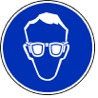 	Beim Eindampfen Schutzbrille tragenErsatzstoffprüfung (gem. TRGS 600)Keine. Arbeit mit Stoffen aus dem AlltagAnmerkungenH315		Verursacht Hautreizungen.H319		Verursacht schwere Augenreizung.H335		Kann die Atemwege reizen.P302+352	Bei Berührung mit der Haut: Mit viel Wasser und Seife waschen.P305+351+338	Bei Berührung mit den Augen: Einige Minuten lang vorsichtig mit Wasser ausspülen. Eventuell. vorhandene 		Kontaktlinsen nach Möglichkeit entfernen. Weiter ausspülen.Schule:Datum:				Lehrperson:					Unterschrift:Schulstempel:© Ulrich Wunderlin / Atelierschule Zürich / Erstelldatum: 14.05.2015______________________________________________________________________________NameSignalwortPiktogrammeH-SätzeEUH-SätzeP-SätzeAGW in mg m-3Pottasche (Kaliumcarbonat, Reaktionsprodukt)Achtung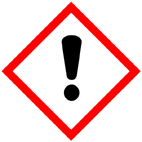 H315 H319 H335keineP302+352P305+351+338---Buchenholzasche (von 2.1; bzw. Vorrat)Destilliertes (demineralisiertes) Wasser = demin. WasserGefahrenJaNeinSonstige Gefahren und HinweiseDurch EinatmenXDurch HautkontaktXBrandgefahrXExplosionsgefahrXDurch AugenkontaktX